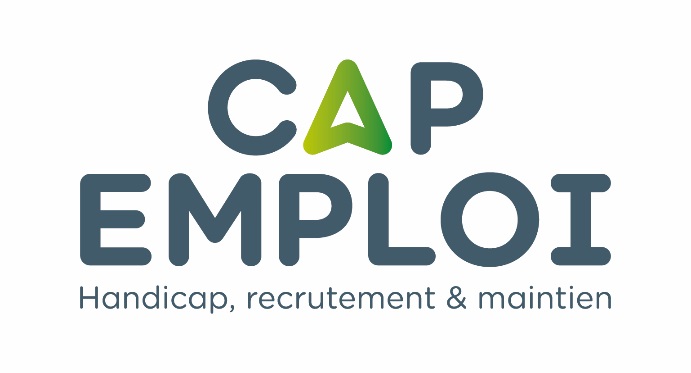 Lettre d'engagement Cap emploiCher partenaire, 

Vous êtes actuellement, ou vous avez été, en contact avec l’un de nos conseillers Cap emploi lors du recrutement, du maintien dans l’emploi ou du suivi d’insertion d’un travailleur handicapé au sein de votre entreprise. 

L’inclusion des personnes handicapées est une des priorités de notre société et l’inclusion par l’emploi, l’un de ses piliers. Vous en tant qu’employeur, nous en tant qu’acteur du service public de l’emploi, œuvrons ensemble pour cette inclusion. 

Nous, le réseau des Cap emploi, souhaitons sensibiliser l’opinion publique à cette question de l’emploi des personnes handicapées en mettant les projecteurs sur des parcours particuliers, des actions et des engagements quotidiens.

Nous, le réseau des Cap emploi, avons choisi, de mettre l’accent sur l’engagement des employeurs pour l’intégration des travailleurs handicapés. C’est la raison pour laquelle nous avons initié une lettre d'engagement valorisant la relation des Cap emploi avec les employeurs privés et publics.

Cette lettre sera diffusée à la presse au printemps 2020 Plus elle sera soutenue par un nombre conséquent de nos partenaires et plus elle aura de poids auprès du grand public et des pouvoirs publics. 

Pour cela, nous vous proposons de soutenir cette lettre d'engagement en y faisant figurer le logo de votre entreprise ou établissement et en remplissant le questionnaire ci-dessous.

Nous vous remercions pour votre participation et sommes à votre disposition pour toute information complémentaire. 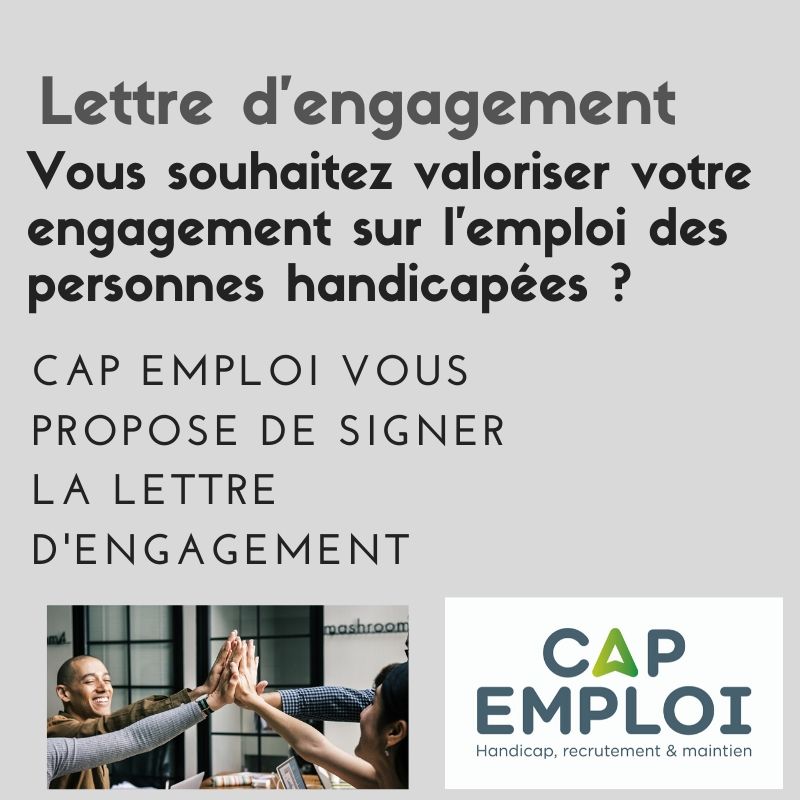 Comment procéder ?
Très simplement en 3 étapes !1. Lire la lettre d'engagementcliquez sur ce  lien  2. Remplir le formulaire ci-dessous3. Envoyer votre logo à carole.poirot@cheops-ops.orgQuestionnaire Lettre d’engagement Cap emploi*ObligatoireNom de mon entreprise ou établissement *……………………………………………………………………………Votre nom et votre prénom *……………………………………………………………………………Votre fonction *……………………………………………………………………………Adresse, code postal, ville *…………………………………………………………………………………………………………………………………………………………Votre téléphone *……………………………………………………………………………Votre mail *……………………………………………………………………………Vous êtes employeur privé ou public *Employeur privéEmployeur publicVotre nombre de collaborateurs……………………………………………………………………………Le nombre ou le % de collaborateurs en situation de handicap dans votre établissement……………………………………………………………………………Je soutiens la lettre d'engagement *OuiNonJe souhaite témoigner auprès de la presse en 2020 *OuiNonSi oui, merci de nous communiquer le nom, prénom, fonction, mail et téléphone de la personne qui sera en contact pour la presse…………………………………………………………………………………………………………………………………………………………Si vous le pouvez, descriptif du témoignage que vous souhaitez apporter: l'illustration de votre engagement pour l'emploi des personnes en situation de handicap (un exemple de salarié ou agent en poste par exemple ...)………………………………………………………………………………………………………………………………………………………………………………………………………………………………………Commentaires………………………………………………………………………………………………………………………………………………………………………………………………………………………………………